Calallen Wildcat Band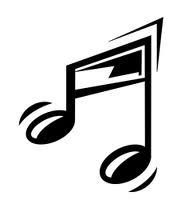 2014-2015 Daily Practice Report  2nd  Nine WeeksName: __________________________________                                                  Instrument: ________________________ Practice records are due in class every Wednesday.  Practice records may be turned in after school or up to one day late for a 30 point reduction in credit.  Practice records are not accepted for credit after Thursday.  Students are to total their own time and write in the correct grade. Students should be practicing on every day that ends in “y”.Record the number of minutes you practiced each day and use the chart below to determine your weekly practice grade:Students who practice improve and are successful.  Practice reports help you to organize your practice and receive credit for your hard work.  The directors can tell how well and how often you practice by how well you play each day.  Remember, honesty is what you do when people are watching.  Integrity is what you do when people are not.  Demonstrate integrity when completing your practice report.WedThursFriSatSunMonTuesMinutes PracticedGradeParent Signature (Must Sign in Ink)10/1510/1610/1710/18101910/2010/21Weekly TotalUse Chart BelowDo not sign unless completed and totaledTeacher Initials10/2210/2310/2410/2510/2610/2710/28Weekly TotalUse Chart BelowDo not sign unless completed and totaledTeacher Initials10/2910/3010/3111/111/211/311/4Weekly TotalUse Chart BelowDo not sign unless completed and totaledTeacher Initials11/511/611/711/811/911/1011/11Weekly TotalUse Chart BelowDo not sign unless completed and totaledTeacher Initials11/1211/1311/1411/1511/1611/1711/18Weekly TotalUse Chart BelowDo not sign unless completed and totaledTeacher Initials11/1911/2011/2111/2211/2311/2411/25Weekly TotalUse Chart BelowDo not sign unless completed and totaledTeacher Initials11/2611/2711/2811/2911/3012/112/2Weekly TotalUse Chart BelowDo not sign unless completed and totaledTeacher Initials12/312/412/512/612/712/812/9Weekly TotalUse Chart BelowDo not sign unless completed and totaledTeacher Initials12/1012/1112/1212/1312/1412/1512/16Weekly TotalUse Chart BelowDo not sign unless completed and totaledTeacher InitialsGrade Conversion ChartGrade Conversion ChartGrade Conversion ChartGrade Conversion ChartGrade Conversion ChartGrade Conversion ChartMinutesGradeMinutesGradeMinutesGrade185+105105-1198050-5955170-18410090-1047530-4950155-1699580-8970Less than 3025140-1549070-7965No Signature0120-1398560-6960